ZAŁĄCZNIK NR 2 DO REGULAMINU PROJEKTU„POLITECHNIKA BIAŁOSTOCKA – SIEMIATYCKI UNIWERSYTET DZIECIĘCY”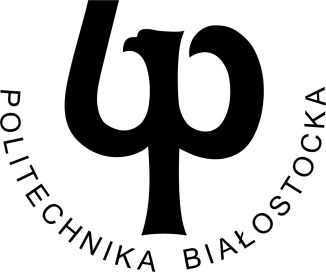 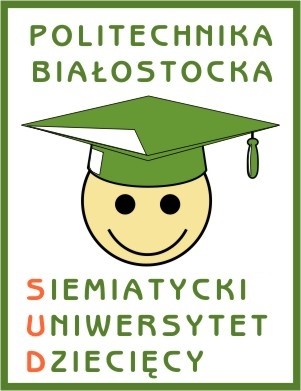 POLITECHNIKA BIAŁOSTOCKASIEMIATYCKI UNIWERSYTET DZIECIĘCYDEKLARACJA UCZESTNICTWA                                         PRZYJĘCIE DO UDZIAŁU W PROJEKCIE NA PODSTAWIE REGULAMINU PB SUDDeklaruję udział dziecka w zajęciach w ramach Projektu „Politechnika Białostocka – Siemiatycki Uniwersytet Dziecięcy” (PB SUD) w roku akademickim 2023/2024 i oświadczam, że zapoznałem/am się z obowiązkiem informacyjnym Administratora dotyczącym przetwarzania danych osobowychDZIECKO:RODZIC/OPIEKUN PRAWNY:Oświadczam, iż zapoznałam/zapoznałem się z Regulaminem PB SUD dostępnym na stronie internetowej PB SUD www.siemiatycze.eu i akceptuję jego postanowienia.Jednocześnie zobowiązuje się do pokrycia części kosztów za dojazd dziecka na PB SUD w kwocie 90 zł (9 zjazdów) bez względu na obecność lub nieobecność dziecka na zjeździe.Kwotę 90 zł należy wpłacić w terminie do 24 listopada br. na konto Rady Rodziców działającej przy Szkole Podstawowej.                        Nr rachunku bankowego Rady Rodziców przy Szkole Podstawowej Nr 1 w Siemiatyczach: 29 8092 0001 0000 0114 2000 0010;Nr rachunku bankowego Rady Rodziców przy Szkole Podstawowej Nr 3 w Siemiatyczach: 90 1020 1332 0000 1502 0810 7627.………..………….................................................................data i czytelny podpis rodzica/opiekuna prawnegoObowiązek informacyjny dotyczący przetwarzania danych osobowych w ramach Projektu „Politechnika Białostocka – Siemiatycki Uniwersytet Dziecięcy” (PB SUD)Administratorem danych osobowych przetwarzanych w ramach PB SUD jest Burmistrz Miasta Siemiatycze, z siedzibą w Siemiatyczach, ul. Pałacowa 2, 17-300 Siemiatycze (dalej: Organizator). W sprawach związanych z przetwarzaniem danych osobowych w ramach PB SUD można kontaktować się z Inspektorem Ochrony Danych na podany na adres: e-mail iod@siemiatycze.eu, tel. 85 6565813, Urząd Miasta Siemiatycze, ul. Pałacowa 2.Dane osobowe będą przetwarzane w celu:organizacji i przeprowadzenia zajęć edukacyjnych oraz komunikacji w związku z uczestnictwem w zajęciach w ramach PB SUD – na podstawie umowy – art. 6 ust. 1 lit. b RODO1, założenia konta w usłudze MS Office 365 w przypadku organizacji zajęć edukacyjnych w ramach PB SUD w formie zdalnej – na podstawie art. 6 ust. 1 lit. e RODO1,informacyjno-promocyjnym – na podstawie udzielonej zgody – art. 6 ust. 1 lit. a RODO1,archiwizacji – na podstawie obowiązujących przepisów prawa regulujących te kwestie – art. 6 ust. 1 lit. c RODO1,statystyki,dochodzenia roszczeń na podstawie prawnie uzasadnionego interesu Organizatora albo Partnera polegającego na możliwości dochodzenia roszczeń i prowadzenia statystyki – art. 6 ust. 1 lit. f RODO1. Dane osobowe udostępnione będą innym odbiorcom, tylko w przypadkach, gdy obowiązek taki wynikać będzie z przepisów prawa oraz Parterowi, Dyrektorowi Szkoły, do której uczeń uczęszcza. W przypadku zakładania przez Partnera, kont w usłudze MS Office 365 odbiorcą danych będzie dostawca usług w ramach pakietu MS Office 365 firma Microsoft Corporation, Microsoft Ireland Operations Limited - dostarczająca i wspierająca systemy informatyczne na Uczelni – na mocy stosownych umów powierzenia przetwarzania danych osobowych oraz przy zapewnieniu stosowania odpowiednich środków technicznych i organizacyjnych zapewniających ochronę danych oraz inne podmioty uprawnione na podstawie przepisów prawa.Microsoft deklaruje się przestrzegać wymagań określonych w przepisach prawa ochrony danych przyjętych w krajach Europejskiego Obszaru Gospodarczego i Szwajcarii w zakresie zbierania, używania, przekazywania, zatrzymywania i innego przetwarzania danych osobowych, natomiast wszystkie przypadki przekazywania danych osobowych do państwa trzeciego będą odpowiednio zabezpieczone zgodnie z art. 46 RODO1. Dane osobowe będą przetwarzane przez okres niezbędny do realizacji wyżej wymienionych celów, a następnie do czasu upływu terminu przedawnienia ewentualnych roszczeń wynikających z organizacji PB SUD oraz okres realizacji obowiązku archiwizacyjnego lub do czasu cofnięcia udzielonej zgody – w przypadku przetwarzania wizerunku uczestników. Dane niezbędne do zapewnienia usługi MS Office 365 przetwarzane będą przez okres trwania zajęć w ramach roku akademickiego. Podanie danych osobowych jest dobrowolne, ale niezbędne do realizacji wskazanych celów, a brak ich podania uniemożliwia udział w PB SUD.Przysługuje Państwu prawo dostępu do treści danych osobowych, otrzymywania ich kopii oraz z zastrzeżeniem przepisów prawa przysługuje prawo do: cofnięcia udzielonej zgody, z zastrzeżeniem, że cofnięcie zgody nie będzie wpływać na zgodność z prawem przetwarzania, którego dokonano na podstawie Państwa zgody przed jej wycofaniem,sprostowania danych,usunięcia danych,ograniczenia przetwarzania danych,wniesienia sprzeciwu wobec przetwarzania danych osobowych.Przysługuje Państwu prawo do wniesienia skargi do Prezesa Urzędu Ochrony Danych Osobowych, gdy uznają, że przetwarzanie danych osobowych narusza powszechnie obowiązujące przepisy w tym zakresie.Administrator nie przetwarza podanych danych osobowych w sposób opierający się na zautomatyzowanym przetwarzaniu, w tym profilowaniu.	………..…………......................................................	data i czytelny podpis rodzica/opiekuna prawnegoZgoda na przetwarzanie i publikację wizerunku w ramach Projektu Politechnika Białostocka – Siemiatycki Uniwersytet Dziecięcy (PB SUD)Zgodnie z art. 6 ust. 1 lit. a RODO oraz art. 81 ustawy z dnia 4 lutego 1994 r. o prawie autorskim i prawach pokrewnych (Dz.U. z 2017 r. poz. 880 z późn. zm.) wyrażam zgodę na przetwarzanie i rozpowszechnianie wizerunku dziecka utrwalonego podczas zajęć PB SUD w materiałach o charakterze informacyjnym, promocyjnym oraz na stronie internetowej. Zgoda obejmuje wielokrotne wykorzystanie wizerunku w celach komercyjnych, w tym promocji i reklamy bez ograniczeń czasowych i terytorialnych, w szczególności w publikacjach elektronicznych, w tym w sieci Internet, prasie, telewizji, broszurach, ulotkach, gazetkach itp. Jestem świadoma/świadomy, że promocja będzie odbywać się poprzez zamieszczanie zdjęć i materiałów filmowych na stronie internetowej oraz we wszelkich drukowanych materiałach. Jednocześnie oświadczam, iż niniejszej zgody udzielam nieodpłatnie.	……..………….............................................................	data i czytelny podpis rodzica/opiekuna prawnegoPONIŻSZE WYPEŁNIA TYLKO OSOBA, KTÓREJ PRZYSŁUGUJE WYŁĄCZNA WŁADZA RODZICIELSKA (BĄDŹ PRAWO DRUGIEGO RODZICA ZOSTAŁO W DANYM ZAKRESIE WYŁĄCZONE) LUB JEST JEDYNYM OPIEKUNEM PRAWNYM DZIECKAOświadczam, że jestem wyłącznie uprawniony do udzielenia ww. zgód. ………..………….................................................................data i czytelny podpis rodzica/opiekuna prawnego1 Rozporządzenie Parlamentu Europejskiego i Rady (UE) 2016/679 z dnia 27 kwietnia 2016 r. w sprawie ochrony osób fizycznych w związku z przetwarzaniem danych osobowych i w sprawie swobodnego przepływu takich danych oraz uchylenia dyrektywy 95/46/WE (ogólne rozporządzenie o ochronie danych) (Dz.U.UE.L.2016.119.1).ImięDrugie imięNazwiskoData urodzenia (rrrr-mm-dd)──ImięImięDrugie imięDrugie imięNazwiskoNazwiskoAdres zamieszkaniaUlicaAdres zamieszkaniaUlicaAdres zamieszkaniaNumer domuAdres zamieszkaniaNumer mieszkaniaAdres zamieszkaniaKod─Adres zamieszkaniaMiastoNr telefonu stacjonarnegoNr telefonu stacjonarnegoNr telefonu komórkowegoNr telefonu komórkowego+48──Adres e-mailAdres e-mail